III КОНКУРС « Документационное сопровождение образовательного процесса: из опыта работы образовательных организаций»Номинация: Рабочие программы учебных дисциплин, профессиональных модулей и междисциплинарных курсовРабочая программа производственной практики ПМ. 02 Медицинская помощь беременным и детям при заболеваниях, отравлениях и травмах. МДК. 02.03. Хирургические заболевания, травмы и беременность.Автор: Борисова Светлана Юрьевна, преподаватель хирургии  высшей квалификационной категории.Место выполнения работы: ГАПОУ ТО «Ишимский медицинский колледж», г.Ишима.Г. Ишим, 2016 г.Государственное автономное профессиональное образовательное учреждение   Тюменской области  « Ишимский медицинский колледж»Р А Б О Ч А Я        П Р О Г Р А М М А ПРОИЗВОДСТВЕННОЙ ПРАКТИКИПМ. 02 Медицинская помощь беременным и детям при заболеваниях, отравлениях и травмах. МДК. 02.03. Хирургические заболевания, травмы и беременность.для специальности  31.02.02  Акушерское  делоКурс – 2Семестр –IVФорма обучения: очнаяПроизводственная практика по хирургииОбщая трудоемкость: 36 часовИшим 2016.Рассмотрена и одобрена ЦМК клинических дисциплинПредседатель __________/ Елфимова Н.А/Протокол №_______от _______2016гР А Б О Ч А Я        П Р О Г Р А М М А ПРОИЗВОДСТВЕННОЙ ПРАКТИКИПМ. 02 Медицинская помощь беременным и детям при заболеваниях, отравлениях и травмах. МДК. 02.03. Хирургические заболевания, травмы и беременность.Составлена в соответствии с Федеральным государственным образовательным стандартом III поколения по специальности  31.02.02  Акушерское  дело______________/ Щеголев В.Ф/Заместитель директора по учебной работеСоставитель: Борисова С. Ю. – преподаватель хирургии высшей квалификационной категории,   ГАПОУ  ТО «Ишимский медицинский колледж»Рецензент: Журавлева М.В.-  заведующая филиалом № 6 ГБУЗ ТО « Областная больница № 4».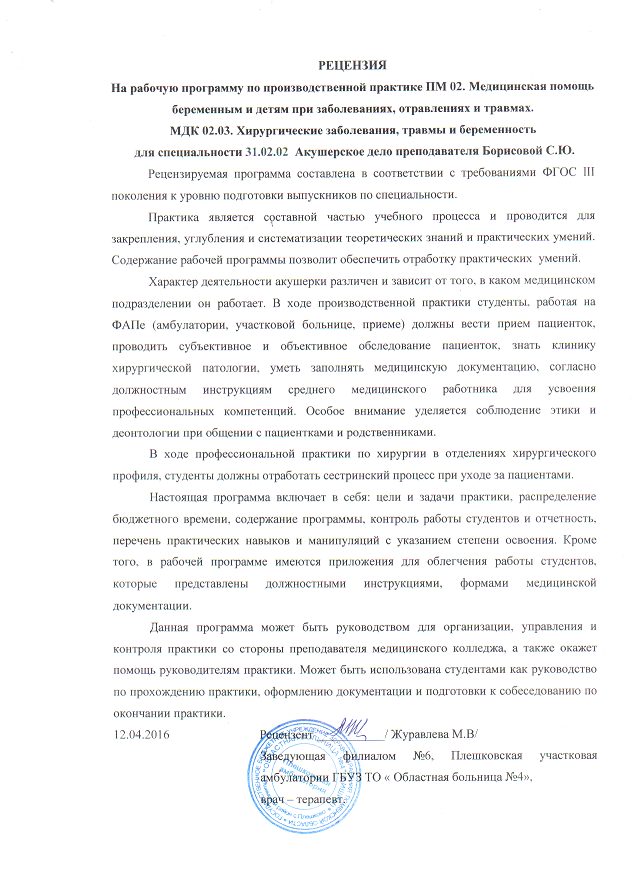 Пояснительная запискаРабочая программа   по производственной практике ПМ 02. Медицинская помощь беременным и детям при заболеваниях, отравлениях и травмах. МДК. 02.03. Хирургические заболевания, травмы и беременность разработана в соответствии Федеральным государственным образовательным стандартом среднего профессионального образования по специальности 31.02.02   Акушерское дело для освоения основного вида профессиональной деятельности и соответствующих профессиональных компетенций, согласно должностным инструкциям ГБУЗ ТО «Областная больница № 4».( См. приложение 1)ПК 2.1 Проводить лечебно – диагностическую, профилактическую, санитарно – просветительскую работу с пациентами с экстрагенитальной патологией под руководством врача.ПК 2.3 Оказывать доврачебную помощь при острых заболеваниях, несчастных случаях, чрезвычайных ситуациях и условиях эпидемии.С целью овладения указанными видами профессиональной деятельности и соответствующими профессиональными компетенциями студент, в ходе прохождения производственной практики должениметь практический опыт:проведение ухода, лечебно-диагностических, профилактических мероприятий пациентам с экстрагенитальной патологией под руководством врача:обследования пациента на догоспитальном этапе;интерпретации результатов обследования пациента и инструментальных методов диагностики, постановки предварительного диагноза, согласно своим профессиональным компетенциям.заполнения амбулаторной карты пациента, документации хирургического отделенияоказывать доврачебную помощь при острых хирургических заболеваниях, несчастных случаях в стационаре и на догоспитальном этапе.уметь:собирать информацию и проводить обследование пациента на догоспитальном этапе;готовить пациента к диагностическим исследованиям;оказывать доврачебную помощь при неотложных состояниях в стационаре и на догоспитальном этапе;проводить лекарственную терапию по назначению врача;осуществлять уход за пациентом в периоперативном периоде;знать:основные хирургические заболевания: определения заболеваний, общие принципы классификации заболеваний, этиологию заболеваний,  клиническую картину заболеваний, особенности течения у беременных, осложнения;особенности ухода за пациентами в периоперативном периоде;основные неотложные состояния при хирургической патологии.ВВЕДЕНИЕ.Содержание программы производственной практики рассчитано на комплексное использование теоретических и практических умений с учетом отработки и закрепления их на рабочих местах, наиболее приближенных к условиям будущей работы.Данная программа может быть руководством для организации, управления и контроля  со стороны методических руководителей учебных заведений, а также окажет помощь общим и непосредственным руководителям стажировки - представителям лечебно-профилактических учреждений. Кроме этого, программа может быть использована студентами как предписание по подготовке прохождения  практической деятельности.В период прохождения практики студенты обязаны подчиняться правилам внутреннего распорядка лечебно-профилактического учреждения. Дневник практики должен заполняться и контролироваться ежедневно непосредственным руководителем – акушеркой или фельдшером, медицинской сестрой хирургического отделения с выставлением оценки по 5-ти балльной системе. По окончании практики студенты представляют следующую документацию:Дневник практики;Общую характеристику;Отчет о прохождении практики, включающий:- перечень практических навыков и манипуляций с указанием степени освоения (см. приложение  2). В пункте программы основные представления, знания, умения, требования к уровню подготовки студентов излагаются в следующих значениях:иметь представление, понимать – как способность идентифицировать объект изучения, дать его качественное описание, сформулировать характерные свойства;знать – как способность воспроизводить изученный материал с требуемой степенью научной точности;уметь – как способность использовать полученные знания в сфере профессиональной деятельности с возможным использованием справочной литературы.РАБОЧАЯ ПРОГРАММАПО ПРОИЗВОДСТВЕННОЙ ПРАКТИКЕ ПО ХИРУРГИИ. Производственная практика студентов по ПМ 02.Медицинская помощь беременным и детям при заболеваниях, отравлениях и травмах. МДК 02.03. Хирургические заболевания, травмы и беременность является органической частью учебного процесса. Это один из видов  деятельности студентов, в процессе которой студенты углубляют, расширяют свои теоретические знания по дисциплине, приобретают практические навыки обследования пациентов, овладевают основными видами профессиональной деятельности акушерки,  совершенствуют этические и деонтологические аспекты общения с пациентами и медицинским персоналом. ЦЕЛИ И ЗАДАЧИ ДИСЦИПЛИНЫ, ЕЕ МЕСТО В УЧЕБНОМ ПРОЦЕССЕ.       Цель практики:Изучение организации работы акушерки фельдшерско – акушерского пункта (участковой амбулатории, участковой больницы) и овладение основными видами деятельности акушерки. Изучение организации работы отделений хирургического профиля.Задачи практики:Ознакомиться со структурой и организацией работы  ФАП (участковых амбулаторий, участковых больниц), отделений хирургического профиля.Изучить организацию работы акушерки ФАП (участковых амбулаторий, участковых больниц), изучить организацию работы среднего медицинского персонала отделений хирургического профиля.Изучить функциональные обязанности акушерки ФАП (участковых амбулаторий, участковых больниц),выполняющей самостоятельные вызова. Изучить функциональные обязанности среднего медицинского персонала отделений хирургического профиля.Изучить тактические, правовые и организационные вопросы работы акушерки.Ознакомиться с этическими нормами поведения и принципами деонтологии в работе акушерки .Овладеть практическими навыками по особенностям сбора анамнеза, обследованию пациента на догоспитальном при различных острых и хронических  хирургических заболеваниях, при травматических повреждениях и несчастных случаях.Овладеть практическими навыками заполнения медицинской документации: амбулаторная карта пациента, направление, медицинская документация отделений хирургического профиля.Перечень дисциплин с указанием разделов (тем), предварительное усвоение которых необходимо для прохождения производственной практики. РЕЗУЛЬТАТЫ ОСВОЕНИЯ ПРОГРАММЫ ПРОИЗВОДСТВЕННОЙ ПРАКТИКИ ПО ПРОФИЛЮ СПЕЦИАЛЬНОСТИ.Результатом производственной практики является освоение обучающимися профессиональных и общих компетенций в рамках модулей ОПОП СПО.График распределения времениМесто проведения производственной практики:Студенты проходят производственную практику на ФАП (участковая больница, участковая амбулатория, прием), в подразделениях хирургического профиля.Руководство по производственной практике осуществляет:Общий руководитель производственной практики: главная медицинская сестра ЛПУ.Непосредственный руководитель: старшая сестра ЛПУ, амбулатории, заведующий ФАП.4.1 .СОДЕРЖАНИЕ ДИСЦИПЛИНЫ ПРОЦЕСС ПРОИЗВОДСТВЕННОЙ ПРАКТИКИ:ПРАКТИКА НА  ФАПе ( участковой амбулатории, больнице)Знакомство с целями и задачами практики.Ознакомление с положением об организации деятельности подразделения:Основные задачи и функции подразделения;Организация работы акушерки;Должностные обязанности акушерки. Перечень оснащения подразделения.Инструктаж по технике безопасности, особенности требований на рабочем месте.Перечень видов практической деятельности, осуществляемые студентами во время практики:    4.1. Заполнение медицинской документации акушерки подразделения ( амбулаторная карта, направления).    4.2. Работа в качестве помощника фельдшера или акушерки подразделения:Овладение техникой снятия ЭКГ, особенности осмотра пациента на приеме, на вызове.Осмотр пациента, участие в проведении дополнительных методов диагностики, постановке предварительного диагноза ( приложение 3,4).Участие в укомплектовании медицинской сумки.Проведение дезинфекционных мероприятий в подразделении. Собеседование  по производственной практике, оценка дневника производственной практики ( см. приложение 1).Для реализации поставленных целей и задач студенты должны приобрести необходимые знания и умения, предусмотренные программой практики.Работают вместе с акушеркой или фельдшером, осуществляют самостоятельно прием и обследование пациентов и наблюдение за пациентами на дому, проводят диагностику хирургических заболеваний и дифференциально – диагностические критерии, согласно профессиональным компетенциям. Проводят санитарно-просветительскую работу. Знакомятся с ведением медицинской документации, заполняют амбулаторную карту, направление для пациента.Для реализации поставленных целей и задач студенты должны приобрести необходимые знания и умения, предусмотренные программой практики. ПЕРЕЧЕНЬ ПРАКТИЧЕСКИХ НАВЫКОВ И МАНИПУЛЯЦИЙС УКАЗАНИЕМ СТЕПЕНИ ОСВОЕНИЯ4.2  СОДЕРЖАНИЕ ПРОИЗВОДСТВЕННОЙ ПРАКТИКИ ПО ПРОФИЛЮ СПЕЦИАЛЬНОСТИ.4.3 ПЕРЕЧЕНЬ МАНИПУЛЯЦИЙ, ИССЛЕДОВАНИЙ И ПРОЦЕДУР В ПЕРИОД ПРОХОЖДЕНИЯ ПРОИЗВОДСТВЕННОЙ ПРАКТИКИ  ПО ПРОФИЛЮ СПЕЦИАЛЬНОСТИ  31.02.02 АКУШЕРСКОЕ  ДЕЛО.Расспрос пациентаОсмотр пациентаАускультация сердцаАускультация и пальпация животаОпределение наличия отековИзмерение ростаИзмерение массы телаОбщая термометрияИзмерение частоты дыханияИзмерение частоты сердцебиенияИзмерение АД на периферических артерияхИсследование пульсаИзмерение толщины кожной складки (пликометрия)Регистрация электрокардиограммы (ЭКГ)Придание положения больному в функциональной кровати в зависимости от проведенной операцииПриготовление постели травматологическому пациенту.Подготовка операционного поляСмена постельного и нательного бельяВыполнение гигиенических мероприятий в постели  у послеоперационного пациентаУход за полостью рта у послеоперационного пациентаУход за промежностью и наружными половыми органами у послеоперационного пациентаТуалет пациентаТранспортировка пациента  на операциюОбучение самоуходуОбучение близких уходу за пациентами после операцииОбучение членов семьи пациента технике его перемещения и размещения в постелиОбучение пациента самопомощи по перемещению в постели и кресле-каталкеПсихологическая адаптация пациентаОксигенотерапияИнгаляционное введение лекарственных препаратовКормление тяжелобольного в постелиКормление через назо-гастральный зондКормление через гастростомуУход за стомамиПостановка очистительной клизмыПостановка сифонной клизмыПостановка гипертонической клизмыПостановка лекарственной клизмыСбор кала для исследования на яйца глистовСбор кала для исследования на простейшиеСбор кала для микробиологического исследованияСбор кала для исследования на скрытую кровьПодача судна, уткиСбор мочи на общий анализСбор мочи для исследования глюкозы и ацетонаСбор мочи для микробиологического исследованияСбор мочи для определения суточного объемаОпределение водного балансаСбор мочи по НечипоренкоСбор мочи по ЗимницкомуСбор мочи для исследования амилазыСмена мочеприемникаСмена калоприемникаКатетеризация мочевого пузыря женщиныОценка степени риска развития пролежнейОценка степени тяжести пролежнейПрофилактика пролежнейПрименение грелкиПрименение пузыря со льдомПостановка компресса на кожуВнутрикожное введение лекарственных препаратов Подкожное введение лекарственных препаратовПодкожное введение гепаринаВнутримышечное введение лекарственных препаратовВнутривенное введение лекарственных препаратовВзятие крови из пальцаВзятие крови из периферической веныСбор и заполнение системы для внутривенных инфузийПодготовка и ирригоскопииПодготовка к в/в урографииПодготовка к холецистиграфииПодготовка к томографии и ЯМРТПодготовка к ФГДСПодготовка к колоскопииПодготовка к ректороманоскопииПодготовка к лапароскопииПодготовка к бронхоскопииПодготовка к УЗИ органов брюшной полостиПодготовка к плевральной пункцииПодготовка к абдоминальной пункцииДезинфекция  медицинского инструментарияДезинфекция предметов уходаПрименение средств индивидуальной защиты медицинской сестрыИзготовление перевязочного материалаПриготовление видовых укладок для биксовПодготовка стерильных биксов к работеХирургическая антисептика рукНадевание стерильного халатаНадевание стерильных перчатокНакрытие стерильного столаИнструментальная перевязка раныПодготовка набора для определения группы кровиПодготовка набора для определения резус-фактораПодготовка набора для проведения пробы на индивидуальную совместимостьУход за подключичным катетеромУход за дренажами в ране, полостяхНаложение артериального жгутаПальцевое прижатие артерии на протяженииНаложение всех видов мягких повязокИзготовление гипсовых битов, лонгетВыполнение транспортной иммобилизацииВыполнение базовой сердечно – легочной реанимации.Подготовка наборов инструментов общей группы и для:ПХОтрахеостомиилапароцетезаналожения и снятия швовплевральной пункциилюмбальной пункциискелетного вытяженияаппендэктомиикатетеризации мочевого пузыряснятия гипсовых повязок115. Осуществление контроля стерилизации116. Осуществление различных видов уборки операционно-перевязочного блока117. Осуществление стерилизации воздуха в операционно-перевязочном блоке118. Оформление направлений на исследования: ф. 200/у, 201/у, 202/у, 204/у119. Оформление документации по учету и хранению лекарственных средств.120. Заполнение титульного листа «Медицинской карты стационарного больного» ф 003/у121. Заполнение «Статистической карты выбывшего из стационара» ф 006/ф122. Заполнение «Температурного листа» ф 004РЕКОМЕНДАЦИИ ПО ОФОРМЛЕНИЮ ДНЕВНИКА ПРОИЗВОДСТВЕННОЙ ПРАКТИКИ ПО ПРОФИЛЮ СПЕЦИАЛЬНОСТИ.Оценивается  содержание дневника, аккуратность ведения и внешний вид;Заполнение дневника проводить по пунктам (смотри содержание производственной практики);В дневник требуется заносить всю выполненную работу и манипуляции, с оформлением алгоритма. Повторов в оформлении рекомендуется не допускать;В дневник заносить все проведенные беседы с пациентом, родственниками: количество, темы, содержание.  Проведенных бесед должно быть не менее 2.Выпустить памятку, брошюру- реабилитационные мероприятия, паллиативная помощь. Тема оформляется в дневник. Должна быть оценка за брошюру, памятку, выставленная в дневник, роспись старшей м/с.Должен быть заполнен манипуляционный лист.Оценка за выполненную работу выставляется  каждый день, обязательна роспись медицинской сестры- руководителя.По окончании работы в подразделении должна быть характеристика и отчет (см. приложение 2).Критерии оценкиза работу на практикеТеоретическая подготовка (не ниже третьего уровня усвоения).Владение практическими умениями в объеме программы практики.Активность и интерес к выполняемой работе.Соблюдение этики.Коммуникативные умения.Соблюдение всех требований, предъявляемых к внешнему виду.Соблюдение внутреннего распорядка и графика работы.Итоговая оценка за практику складывается из оценки за самостоятельную работу, оценки за дневник, аттестацию производственной практики с защитой медицинской документации (амбулаторная карта, документация хирургического отделения, содержание дневника, сводный отчет), и выставляется в зачетную книжку.5. Контроль и оценка результатов освоения профессионального модуля (вида профессиональной деятельности)	Формы и методы контроля и оценки результатов обучения должны позволять проверять у обучающихся не только сформированность профессиональных компетенций, но и развитие общих компетенций и обеспечивающих их умений.ИНФОРМАЦИОННОЕ ОБЕСПЕЧЕНИЕ ОБУЧЕНИЯ.Основные источники:Хирургия :Учебник. В.М. Буянов, Ю.А. Нестеренко. Изд. 2 –е, стереотип. – М: Медицина, 2015- 624 с.Методическое пособие «Обследование хирургического пациента», ГАПОУ ТО «Ишимский медицинский колледж», 2015 г., Борисова С.Ю.Учебно – методическое пособие «Повреждения и заболевания брюшной стенки и органов брюшной полости», ГАПОУ  ТО «Ишимский медицинский колледж»,2015г., Борисова С.Ю.Учебно – методическое пособие «Соблюдение санитарных правил и реализация при обращении с медицинскими отходами в ЛПО», ГАПОУ  ТО «Ишимский медицинский колледж»,2015г., Борисова С.Ю.Руководство по клиническому обследованию больного: пер. с англ/ под ред. А.А. Баранова (и др.). – М.: ГЭОТАР – Медиа, 2012. – 648 с.Руководство по скорой медицинской помощи/ под ред. С.Ф. Багненко (и др.). – М.: ГЭОТАР – Медиа, 2014. – 816.Современная энциклопедия фельдшера/ авт. – сост. Н.Б. Фадеева. – М.: АСТ; Минск: Харвест, 2014. – 922 с.Справочник фельдшера. – Изд. 3-е, перераб. и доп. – Ростов н/Д: Феникс, 2015. – 730 (1) с. Консультант врача: электронная медицинская библиотека (Электронный ресурс): базы и банки данных. – М.: Издательская группа ГЭОТАР – Медиа, 2009. – Режим доступа: www. rosmedlid.ru.Нормативные документыОб утверждении СанПиН 2.1.3.2630-10 "Санитарно-эпидемиологические требования к организациям, осуществляющим медицинскую деятельность". Постановление Главного  государственного санитарного врача РФ от 18 мая  2010 г. №58 [Электронный ресурс]// – Режим доступа: http://base.garant.ru/12177989/#helpОб утверждении СанПиН 2.1.7.2790-10 "Санитарно-эпидемиологические требования к обращению с медицинскими отходами" Постановление Главного государственного санитарного врача Российской Федерации от 9 декабря 2010г. N 163[Электронный ресурс]// – Режим доступа: http://www.rg.ru/2010/12/12/sanpin-medothody-site-dok.htmlОб утверждении Федеральный закон от 1 декабря 2007г. N 52-ФЗ О санитарно-эпидемиологическом благополучии населения (с изменениями на 29 декабря 2014 года) (редакция, действующая с 1 марта 2015 года)[Электронный ресурс]// – Режим доступа: http://docs.cntd.ru/document/901729631Отраслевой стандарт стерилизация и дезинфекция изделий медицинского назначения. ОСТ 42-21-2-85[Электронный ресурс]// – Режим доступа: http://standartgost.ru/g/ОСТ_42-21-2-85Дополнительные источники:1.  Основы законодательства Российской Федерации об охране здоровья граждан от 22 июля 1993 г. N 5487-1 (с изменениями и дополнениями).2.   Основные законодательства Российской Федерации об охране здоровья граждан от 22 июля 1993 г. № 5487-1 (с изменениями и дополнениями).3.Сумин С.А. Неотложные состояния: Учебное пособие для студентов медицинских вузов. /5-е издание. М.: ООО «Медицинское информационное агентство», 2011.7.Верткин А.Л. Скорая медицинская помощь. Руководство для фельдшеров: учебное пособие. – 3-е изд. – М. .: ГЭОТАР-Медиа, 2011.Интернет-ресурсы:1. Министерство здравоохранения и социального развития РФ (http//www.minzdravsoc.ru).2. Центральный НИИ организации и информатизации здравоохранения (http//www.mednet.ru).3. Электронная медицинская библиотека «Консультант врача» (http://rosmedlib.ru)Отечественные журналы:    «Справочник фельдшера и акушерки».Приложение 11 страница.ГАПОУ  ТО « Ишимский медицинский колледж»ДНЕВНИК ПРОИЗВОДСТВЕННОЙ ПРАКТИКИ.Студента______ _________________________группы________ отделения « Лечебное дело»Место проведения практики:1.___________________________________________________________________2.___________________________________________________________________2 страницаОбщий руководитель__________________________________________________Непосредственный руководитель________________________________________ГРАФИК ПРАКТИКИИнструктаж по технике безопасностиДата________________Роспись проводившего________________Оценка за ведение дневника производственной практикиДата_________Оценка___________Роспись__________________Ишим 2013.Производственная практика. ФАП, амбулатория, участковая больница, прием( нужное подчеркнуть).Приложение 2ПЕРЕЧЕНЬ ПРАКТИЧЕСКИХ НАВЫКОВ И МАНИПУЛЯЦИЙС УКАЗАНИЕМ СТЕПЕНИ ОСВОЕНИЯПриложение 3Внутриучрежденческий стандарт оказания медицинской помощи в ГБУЗ ТО «Областная больница № 4»Условие оказания: Скорая медицинская помощь, ФАПСредний срок оказания медицинской помощи: 30 минутПеречень медицинских работ и услуг для диагностики независимо от особенностей течения заболевания: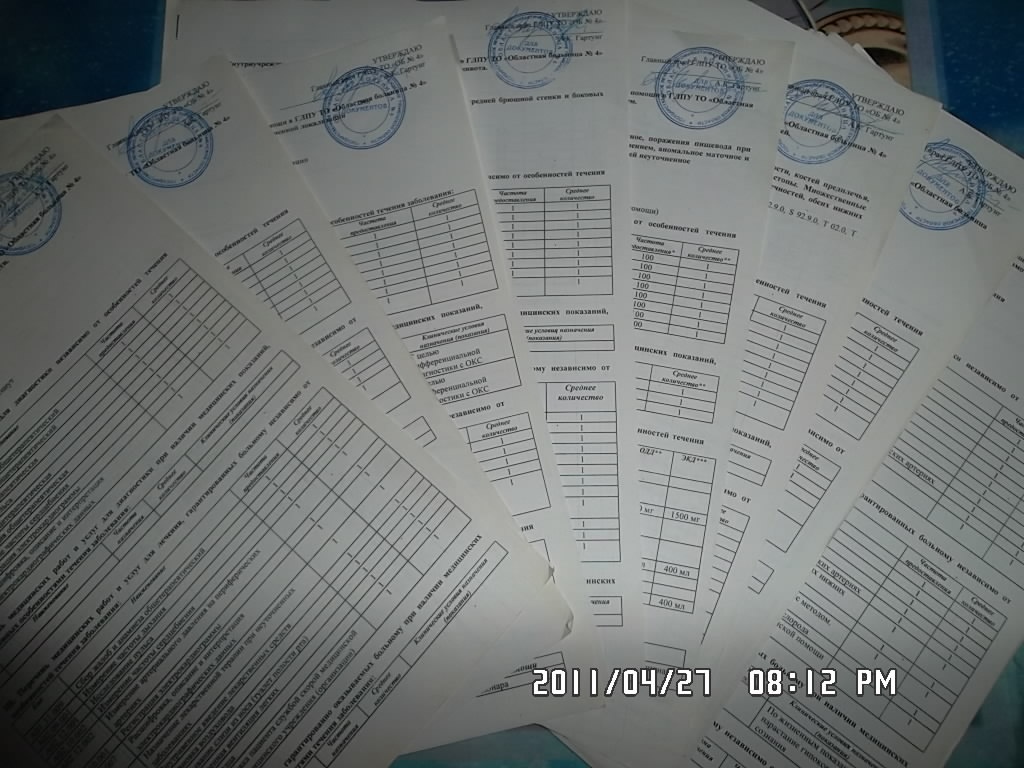 Приложение 4. Инструментальные методы исследования, обязательные на догоспитальном этапе.Экспресс-тест для бесприборного определения Тропонина Т    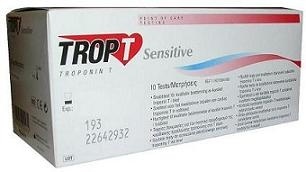 Троп Т Сенситив ( Trop T Sensitive ).Быстрая экономичная тест-система для определения кардио-специфичного тропонина Т.  			Достоверный результат в течение 15 минут в формате "да/нет". Определение уровня глюкозы в крови с помощью глюкометра. 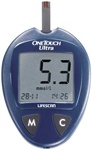 Пульсоксиметрия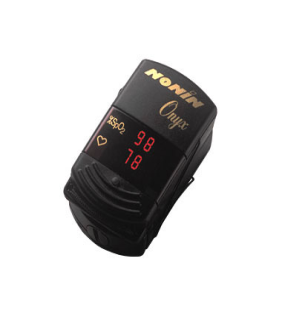 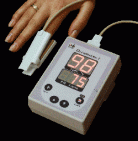  Электрокардиограф ЭК12Т Альтон-106(6/канальный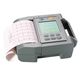 № п/пСОДЕРЖАНИЕ:Страница1Введение73Цели и задачи рабочей программы по производственной практике.84Перечень дисциплин для предварительного усвоения.95Результаты освоения программы производственной практики по профилю специальности.116График распределения времени127Содержание производственной практики. ФАП ( амбулатория, участковая больница, прием).128Перечень практических навыков и манипуляций с указанием степени освоения.139Содержание производственной практики. Таблица.1610Перечень манипуляций, исследований и процедур в период прохождения производственной практики по профилю специальности.2211Рекомендации по оформлению дневника производственной практики.2512Контроль и оценка результатов освоения.2613Информационное обеспечение обучения2914Приложение 1. Дневник производственной практики. Правила заполнения.3115Приложение 2. Перечень практических навыков и манипуляций с указанием степени освоения.3316Приложение 3.Стандарт для диагностики заболеваний, независимо от особенностей течения ГБУЗ ТО « ОБ № 4» 3414Приложение 4. Инструментальные методы исследования на догоспитальном этапе.35№№Наименование Перечень тем, предварительное усвоение которых студентами необходимо для изучения данной дисциплины1Философия, биоэтика и правоПознание как отражение действительности. Религиозное, атеистическое, моральное сознание, наука и культура. Материя и сознание. Биоэтика.2Латинский языкТерминология3Анатомия человекаСтроение и функции органов и систем организма. Возрастные особенности морфологических структур. Классификация внутренних органов по их топографии, происхождению, строению и выполняемым функциям. Анатомия и топография пищеварительной системы, дыхательной системы, мочеполового аппарата, органов кроветворения, сердечно-сосудистой системы. Учение о соединениях костей. Анатомия мышечной и костно-суставной системы органов грудной клетки, брюшной полости, нижних и верхних конечностей, артериальных, венозных и лимфатических сосудов. 4Патологическая анатомияСтруктурные основы болезней и патологических процессов, характерные морфологические изменения внутренних органов при важнейших заболеваниях человека. Морфогенез и патоморфоз болезней. Принципы классификации болезней. Морфологические изменения при заболеваниях внутренних органов; различные клинико-анатомические и морфологические варианты болезни; осложнения при острых и хронических процессах.4Нормальная физиологияЗакономерности функционирования органов и систем, механизмы их регуляции и саморегуляции у здорового человека. Основные параметры гомеостаза. Физиология процессов пищеварения и ассимиляции, физиологические процессы дыхания и газообмена, физиология крови и системы кровообращения. Возрастная физиология. Принципы функционирования различных органов и систем организма в норме и при физиологических сдвигах, обусловленных изменением внешней и внутренней сред организма. Принципы нервной и гуморальной регуляции органов и систем организма. Физиологические основы адаптации организма к различным меняющимся факторам внешней среды.6Патологическая физиологияРеактивность микроорганизма в развитии патологического процесса; функциональное изменение органов и систем при основных хирургических заболеваниях. Патогенез основных патологических синдромов при развитии патологического процесса в различных органах и системах. Причины, основные механизмы развития и исходы типовых патологических процессов. Закономерности нарушений функций органов и систем при воздействии факторов окружающей среды. Реактивность организма и ее значение в патологии. Патофизиология гемостаза, обмена веществ, системы крови, дыхания. Патофизиология желудочно-кишечного тракта, почек. Исходы болезней. Воспаление. Ответ острой фазы. Лихорадка. Стадии лихорадки. Биологическое значение лихорадки. Экстремальные состояния (коллапс, шок, кома).7Общая гигиена и экологияГигиена лечебно-профилактических учреждений. Гигиенические принципы здорового образа жизни лиц с учетом возраста. Группы здоровья, рациональное питание и режим дня в различных возрастных категориях Вопросы личной гигиены. Показатели физического развития. Климат и здоровье человека. Гигиенические аспекты акклиматизации. Физическое воспитание и закаливание.8Общая хирургияОзнакомление с клиническими методами обследования хирургического пациента на догоспитальном этапе. Вырабатываются умения сгруппировать основные клинические симптомы, характерные для заболевания органов пищеварения, болезней почек, печени, опорно-двигательного аппарата и т.д.в типичные синдромы. Излагать полученные при обследовании пациента данные в медицинской документации. На ФАП, в участковых больницах или амбулатории, студенты знакомятся с организацией амбулаторной хирургической помощи, особенностями работы, принципами ведения и заполнения  первичной документации амбулаторного пациента.КодНаименование результата обученияПК 2.1.Проводить лечебно-диагностическую, профилактическую, санитарно-просветительскую работу с пациентами с экстрагенитальной патологией под руководством врача.ПК 2.3.Оказывать доврачебную помощь при острых заболеваниях, несчастных случаях, чрезвычайных ситуациях и условиях эпидемии.ОК 1.Понимать сущность и социальную значимость своей будущей профессии, проявлять к ней устойчивый интерес.ОК 2.Организовывать собственную деятельность, выбирать типовые методы и способы выполнения профессиональных задач, оценивать их эффективность и качество.ОК 3.Принимать решения в стандартных и нестандартных ситуациях и нести за них ответственность.ОК 4.Осуществлять поиск и использование информации, необходимой для эффективного выполнения возложенных на него профессиональных задач, а также для своего профессионального и личностного развития.ОК 5.Использовать информационно-коммуникационные технологии в профессиональной деятельности.ОК 6.Работать в коллективе и команде, эффективно общаться 
с коллегами, руководством, потребителями.ОК 7.Брать ответственность за работу членов команды (подчиненных), за результат выполнения заданий.ОК 9.Ориентироваться в условиях частой смены технологий 
в профессиональной деятельности.ОК 12.Организовывать рабочее место с соблюдением требований охраны труда, производственной санитарии, инфекционной и противопожарной безопасности.№ п/пНаименование подразделенияКоличествоКоличество№ п/пНаименование подразделениядничасы1Фельдшерско-акушерский пункт (участковая амбулатория, участковая больница, прием)2122Поликлиника:кабинет хирургаперевязочный кабинет11663Стационар:постпроцедурный кабинетперевязочный кабинет2336Всего636Перечень видов деятельностиКол-воУровень усвоенияУровень усвоенияУровень усвоенияУровень усвоенияПеречень видов деятельностиКол-воЗнаниеЗнаниеУмениеНавык123345Клиника, диагностика хирургических заболеваний, ургентных состояниях.Клиника, диагностика хирургических заболеваний, ургентных состояниях.Клиника, диагностика хирургических заболеваний, ургентных состояниях.Клиника, диагностика хирургических заболеваний, ургентных состояниях.Клиника, диагностика хирургических заболеваний, ургентных состояниях.Клиника, диагностика хирургических заболеваний, ургентных состояниях.Клиника, диагностика, неотложная помощь при  закрытых повреждениях мягких тканей.11++Клиника, диагностика, неотложная помощь при  вывихах, переломах, ушибах, растяжениях. 1-21-2++Клиика, диагностика, неотложная помощь при черепно-мозговой травме. 1-21-2++Острая задержка мочи: клиника, диагностика, неотложная помощь11+Клиника, диагностика, неотложная помощь при печеночной колике, остром холецистите. Симптомы:ОртнераМерфи11++Клиника, диагностика почечной колики, неотложная помощь.Симптомы:Пастернацкого11++Клиника, диагностика и дифференциально – диагностиченские критерии при остром аппендиците, неотложная помощь.  Симптомы:Кохера – ВолковичаСитковскогоОбразцоваРовзингаБартомье – МихельсонаЩеткина - Блюмберга1-21-2++Прободная язва желудка и 12 п.к.: клиника, диагности, дифференциально – диагностические критерии, неотложная помощь.11++Клиника, диагностика, неотложная помощь при   панкреатите.Симптомы:Мейо - Робсона11++Клиника, диагностика перитонита, неотложная помощь.Симптомы:Щеткина - Блюмберга11++Клиника, диагностика грыжи, дифференциально – диагностические критерии грыжи и ущемленной грыжи. Неотложная помощь.Симптомы:Кашлевого толчка11++Клиника, диагностика кишечной непроходимости, инвагинации кишечника. Неотложная помощь.11++Клиника, диагностика варикозного расширения вен нижних конечностей.11+Клиника, диагностика атеросклероза сосудов нижних конечностей, облитерирующего эндартериита. Неотложная помощь.11+Клиника, диагностика, неотложная помощь  хирургической инфекции:ФурункулКарбункулАбсцессФлегмонаРожистое воспалениеЛимфаденитЛимфангиитТромбофлебит, флебит1-21-2+Клиника, диагностика при спонтанном, клапанном, открытом  пневмотораксе. Неотложная помощь. Показания к госпитализации.11++Клиника, диагностика, дифференциально – диагностические критерии, неотложная помощь  при:кровавой рвоте,желудочном кровотечении, при кровавом стуле11++Клиническая оценка и диагностика вида кровотечения и величины кровопотери. Неотложная помощь.11++Раны, ранения:А) оценка состояния раныБ) вид раныВ) диагноз22++Клиника, диагностика ожогового шока. Неотложная помощь, показания к госпитализации, правила транспортировка.11+Манипуляции, проводимые при оказании неотложной помощиМанипуляции, проводимые при оказании неотложной помощиМанипуляции, проводимые при оказании неотложной помощиМанипуляции, проводимые при оказании неотложной помощиМанипуляции, проводимые при оказании неотложной помощиМанипуляции, проводимые при оказании неотложной помощиОценка вида и степени ожога.11+Оценка площади ожоговой поверхности по «правилу девяток»11++Подкожные инъекции44+++Внутримышечные инъекции5-75-7+++Внутривенные инъекции55+++Заполнение системы для внутривенных вливаний1-21-2+++Катетеризация мочевого пузыря резиновым катетером11+++Проведение непрямого массажа сердца11+Проведение искусственной вентиляции легких по способам «рот в рот» и «рот в нос». Применение, ручных аппаратов АМБУ.2-42-4+Проведение оксигенотерапии:использование кислородной установки, подача кислорода через пеногаситель)11+Введение воздуховода.11+Наложение шины Крамера или вакуумных шин на верхнюю конечность, на нижнюю конечность, иммобилизация головы и шейных отделов позвоночника.11++Неотложная помощь при состояниях,вызванных воздействием внешних факторовНеотложная помощь при состояниях,вызванных воздействием внешних факторовНеотложная помощь при состояниях,вызванных воздействием внешних факторовНеотложная помощь при состояниях,вызванных воздействием внешних факторовНеотложная помощь при состояниях,вызванных воздействием внешних факторовНеотложная помощь при состояниях,вызванных воздействием внешних факторовПереохлаждение, отморожение: клиника, транспортировка пациента11++Клиника, диагностика ожога11++Код профессиональных компетенцийНаименование профессионального модуляКоличество часов на производственную практику по ПМ, по соответствующему МДКВиды работ1234ПК 2.1.  Проводить лечебно – диагностическую, профилактическую, санитарно – просветительскую работу с пациентами с экстрагенитальной патологией под руководством врача.ПК 2.3 Оказывать доврачебную помощь при острых заболеваниях, несчастных случаях, чрезвычайных ситуациях и условиях эпидемии.ПМ 02. Медицинская помощь беременным и детям при заболеваниях, отравлениях и травмахМДК  02.03. Хирургические заболевания, травмы и беременность.3612ФАП (участковая амбулатория, участковая больница ,прием)владеть коммуникативными умениями общения;провести обследование пациента;выявить и оценить основные симптомы и ведущие синдромы;поставить и обосновать предварительный диагноз;определить показания к дополнительному обследованию;анализировать результаты дополнительного обследования;соблюдать правила этики при обследовании пациентов, особенности коммуникации с родственниками, медицинским персоналом;уметь общаться с родителями и родственниками пациента.провести санитарно-просветительную работу (оформить санбюллетень, памятку)правильно оформить медицинскую документацию, заполнить амбулаторную карту пациента, направление к врачу или для СМП, выписать рецепты.провести дезинфекцию предметов ухода за пациентами, инструментария (шпатели, термометры);измерить артериальное давление;определить ЧСС, Пульс, ЧДД;провести термометрию;проводить все виды уборок;осуществить подготовку перевязочных материалов к работе ;обработать, подготовить к стерилизации и простерилизовать хирургический инструментарий в сухожаровом шкафу;приготовить стерильный стол;накладывать  транспортные иммобилизирующие средства;провести  наблюдение за динамикой раневого процесса.   производить сбор медицинских отходов обеззараживание, временное хранение и утилизацию отходов согласно Инструкции по обращению с  отходами.24Ознакомление со структурой и задачами хирургического отделения.Изучение деятельности хирургического отделения , методов взаимодействия с другими отделениями ЛПУ.Ознакомление с оборудованием и аппаратурой  хирургического отделения.Изучение мест работы и функциональных обязанностей медицинской сестры хирургического отделения.Изучение действующих нормативно – правовых документов, регламентирующих профессиональную деятельность медицинской сестры хирургического отделения.Оформление типовой учетно – отчетной документации хирургического отделения под руководством медицинской сестры.Осуществление подготовки рабочего места под руководством медицинской сестры хирургического отделения.Выполнение манипуляций по назначению врача и под руководством медицинской сестры хирургического отделения, применять медикаментозные препараты  в соответствии с правилами их использования.Соблюдение правил утилизации медицинских отходов, согласно нормативным документам в хирургическом отделении , под руководством медицинской сестры.Соблюдение мер профилактики и контроля внутрибольничной инфекции в хирургическом отделении, под руководством медицинской сестры.Общение с пациентом хирургического отделения и его окружением в процессе профессиональной деятельности, под руководством медицинской сестры.Умение формировать эффективные партнерские отношения с коллегами.Соблюдение техники безопасности при работе в хирургическом отделении.Проведение бесед и обучение хирургических пациентов по вопросам здорового образа жизни, правил поведения в ЛПУ.Оформление  памятки, брошюры по выбранной теме, под руководством медицинской сестры.Проведение курации пациента хирургического профиля, осуществление сестринского процесса с различными видами хирургической патологии  и ведение документации сестринского процесса, под руководством медицинской сестры.Проведение сестринского обследования пациента хирургического профиля под руководством медицинской сестры.Оказание независимого сестринского вмешательства при неотложных состояниях у пациентов хирургического профиля под руководством медицинской сестры.Обучение пациента хирургического профиля самоуходу, обучение родственников уходу за пациентом, под руководством медицинской сестры.Выполнение подготовки пациентов хирургического профиля к лабораторным и инструментальным методам исследования, выявление и решение проблем пациента хирургического профиля, связанные с оперативным вмешательством, под руководством медицинской сестры.Оформление учебной документации.12Виды работ в хирургическом стационареПриготовление дезинфицирующих растворов различной концентрации в хирургическом отделении.Использование индивидуальных средств защиты при работе с дезинфицирующими средствами в хирургическом отделении.Применение приемов само-и взаимопомощи при отравлении дезинфицирующими средствами в хирургическом отделении.Осуществление текущей и генеральной уборок в хирургическом отделении.Соблюдение техники обработки рук.Соблюдение техники надевания стерильных перчаток и снятия использованных перчаток при работе в хирургическом отделении.Соблюдение техники надевания медицинского халата, шапочки и маски при работе в хирургическом отделении. Приготовление и укладывание в бикс перевязочного материала, белья и перчаток в хирургическом отделении.Приготовление стерильного стола при работе в хирургическом отделении.Применение аварийной аптечки для профилактики профессионального заражения при работе в хирургическом отделении.Соблюдение правил утилизации медицинских отходов, согласно нормативным документам в хирургическом отделении.Размещение хирургического пациента в положении Фаулера, Симса, на боку, на животе, на спине.Осуществление профилактики и обработки пролежней у хирургических пациентов.Соблюдение правил пользования функциональной кроватью у хирургических пациентов.Выполнение транспортировки хирургических пациентов в отделении с использованием различных приспособлений.Общение с пациентом хирургического отделения и его окружением в процессе профессиональной деятельности.Курация пациента хирургического профиля и ведение документации сестринского процесса.Осуществление (помощь) личной гигиены тяжелобольного пациента в послеоперационном периоде.Кормление  пациента в послеоперационном периоде.Обучение пациента хирургического профиля самоуходу, обучение родственников уходу за пациентом.Проведение оценки функционального состояния пациента хирургического профиля.Проведение оксигенотерапии, постановка клизмы, катетеризация мочевого пузыря, уход за промежностью в послеоперационном периоде.12Виды работ в хирургическом кабинете поликлиники.Приготовление дезинфицирующих растворов различной концентрации в хирургическом отделении.Использование индивидуальных средств защиты при работе с дезинфицирующими средствами в хирургическом отделении..Осуществление текущей и генеральной уборок в хирургическом кабинете.Соблюдение техники обработки рук.Соблюдение техники надевания стерильных перчаток и снятия использованных перчаток при работе в хирургическом кабинете.Соблюдение техники надевания медицинского халата, шапочки и маски при работе в хирургическом кабинете.Приготовление стерильного и перевязочного столов  при работе в хирургическом кабинете.Применение аварийной аптечки для профилактики профессионального заражения при работе в хирургическом кабинете.Соблюдение правил утилизации медицинских отходов, согласно нормативным документам в хирургическом кабинете.Общение с пациентом хирургического профиля  в процессе профессиональной деятельности.Ведение документации хирургического кабинета.Проведение медикаментозного лечения по назначению врача.Проведение подачи стерильных инструментов и перевязочного материала врачу – хирургу.Проведение туалета раны в условиях перевязочной хирургического кабинета.Снятие швов с раны.Введение АС и ППС.Результаты (освоенные профессиональные компетенции)Основные показатели оценки результатаФормы и методы контроля и оценки Наблюдение и оценка освоения компетенции в ходе прохождения обучающимся производственной практики:--  проверка дневника производственной практики;-- проверка оформления медицинской документации;;--экспертная оценка выполнения практических умений во время практики;-- анализ выполнения заданий для самостоятельной работы;ПК 2.1. Проводить лечебно-диагностическую, профилактическую, санитарно-просветительскую работу пациентов с экстрагенитальной патологией под руководством врача.- уровень знаний нормативно – правовой базы по организации диспансеризации населения при заболеваниях и состояниях в различных возрастных группах;- полнота соблюдения требований и условий организации диспансеризации населения;- уровень деловой активности;-- анализ и оценка состояния здоровья пациента. Интерпретация результатов дополнительных методов инструментального обследования пациента на догоспитальном этапе и в ЛПУ;-- выявление основных симптомов, синдромов заболеваний, обоснование полученных результатов, проведение дифференциальной диагностики. Оформление заключения ( диагноз) на догоспитальном этапе;-- полнота, точность, грамотность при заполнении медицинской документации с использованием соответствующей терминологии, соответствующей описываемой патологии.Проверка дневника производственной практики: -- описание алгоритма субъективного и объективного обследования пациентов различных возрастов.--оформление амбулаторных карт,  направления.--описание  дополнительных методов  исследования в дневнике.--описание обоснования постановки диагноза по результатам субъективного и объективного обследования пациента и сочетание определенных симптомов и синдромов, характерных для заболевания. Описание  дифференциально – диагностических критериев, с какой патологией проводились. -оформление амбулаторных карт с описанием основных симптомов и указанием есть они или нет, описание дополнительно локального статуса характерного для данной патологии, четкое обоснование диагноза, который следует после описание симптомов, синдромов и дополнительных методов исследования.--оформление  направления, сопроводительного листа с данными  диагноза.Экспертная оценка выполнения практических умений во время практики:оценка за выполненные манипуляции и роспись непосредственного руководителя.ПК 2.3. Оказывать доврачебную помощь при острых заболеваниях, несчастных случаях, чрезвычайных ситуациях и в условиях эпидемии.- уровень знаний нормативно – правовой базы по проведению санитарно-гигиенического просвещения населения; - полнота соблюдения требований и условий проведения санитарно-гигиенического просвещения населения; -применение  медицинских препаратов  согласно профессиональной компетенции;- умение работать с источниками информации (учебная и методическая литература, периодические медицинские издания, сеть Интернет и др.);- уровень деловой и творческой активности;- правильность, аккуратность, грамотность оформления соответствующей документации.Проверка дневника производственной практики:--сводный отчет « Перечень практических навыков и манипуляций».-- проверка оформления медицинской документации ( карта амбулаторная).Экспертная оценка выполнения практических умений во время практики:оценка за выполненные манипуляции и роспись непосредственного руководителя.Результаты(освоенные общие компетенции)Основные показатели оценки результатаФормы и методы контроля и оценкиИнтерпретация результатов наблюдений за деятельностью обучающегося в процессе освоения образовательной программыОК1 Понимать сущность и социальную значимость своей будущей профессии, проявлять к ней устойчивый интерес Понимание влияния службы охраны здоровья  женщины на здоровье нацииАктивность учебно-исследовательской и научно-исследовательской работы.Проявление интереса к будущей профессии.Экспертное наблюдение и оценка при выполнении работ по производственной практикХарактеристика руководителей производственной практики на студента из ЛПУ.ОК 2. Организовывать собственную деятельность, выбирать типовые методы и способы выполнения профессиональных задач, оценивать их эффективность и качество.Выбор и применение методов и способов решения профессиональных задач при проведении профилактических мероприятий.Оценка эффективности и качества выполнения.Экспертное наблюдение и оценка при выполнении работ по производственной практикХарактеристика руководителей производственной практики на студента из ЛПУ.ОК 3. Принимать решения в стандартных и нестандартных ситуациях, нести за них ответственность.Решение стандартных и нестандартных профессиональных задач при проведении профилактических мероприятийЭкспертное наблюдение и оценка при выполнении работ по производственной практикХарактеристика руководителей производственной практики на студента из ЛПУ.ОК 4. Осуществлять поиск и использование информации, необходимой для эффективного выполнения профессиональных задач, профессионального и личностного развития.Эффективный поиск необходимой информации.Использование различных источников, включая электронныеЭкспертное наблюдение и оценка при выполнении работ по производственной практикХарактеристика руководителей производственной практики на студента из ЛПУ.ОК 5. Использовать информационно-коммуникационные технологии в профессиональной деятельности.Демонстрация навыков использования информационно-коммуникационных технологий  при оформлении  работ по УИРС и НИРС, на производственной практике.Экспертное наблюдение и оценка при выполнении работ по производственной практикХарактеристика руководителей производственной практики на студента из ЛПУ.ОК 6. Работать в коллективе и команде, эффективно общаться 
с коллегами, руководством, потребителями.Соблюдение  принципов профессиональной этики.Демонстрация навыков работы в коллективе и в команде, эффективно общаться с коллегами, руководством, пациентами и их окружениемЭкспертное наблюдение и оценка при выполнении работ по производственной практикХарактеристика руководителей производственной практики на студента из ЛПУ.ОК 7. Брать на себя ответственность за работу подчиненных членов команды и результат выполнения заданий.Выполнение руководящей роли в условиях производственной практики.Выполнение руководящих общественных нагрузок. Экспертное наблюдение и оценка при выполнении работ по производственной практикХарактеристика руководителей производственной практики на студента из ЛПУ.ОК 9. Ориентироваться в условиях частой смены технологий в профессиональной деятельности.Мобильность и аргументированность при выборе плана ухода  с учетом инновационных технологий Способность к адаптации в условиях практической деятельностиЭкспертное наблюдение и оценка при выполнении работ по производственной практикХарактеристика руководителей производственной практики на студента из ЛПУ.ОК 12. Организовывать рабочее место с соблюдением требований охраны труда, производственной санитарии, инфекционной и противопожарной безопасности.демонстрация готовности организовывать рабочее место с соблюдением требований охраны труда, производственной санитарии, инфекционной и противопожарной безопасности при осуществлении профилактических сестринских мероприятийЭкспертное наблюдение и оценка при выполнении работ по производственной практикХарактеристика руководителей производственной практики на студента из ЛПУ.ДатаВремяПодразделениеДатаВыполненные манипуляцииОценка, роспись Перечень видов деятельностиУровень усвоенияУровень усвоенияУровень усвоенияКоличествоОтметка о выполнении( оценка)Перечень видов деятельностизнаниеумениенавыкМытье рук современным способом+++Надевания стерильных перчаток.  +++Глубокая  пальпация  живота при воспалительных заболеваниях брюшной полости.+++Симптом Ситковского.+++Симптом Образцова.+++Симптом Ровзинга+++Симптом Бартомье - Михельсона+++Симптом Мерфи.+++Симптом Ортнера+++Симптом Мейо - Робсона+++Симптом Пастернацкого+++Симптом Щеткина - Блюмберга+++Диагностика артериального и венозного кровотечений. Признаки++Аускультация живота+++Перкуссия  живота++Особенности осмотра пациента с травмами.++Правило девяток» при вычислении площади ожога++Проведение инфузионной терапии капельно+++Проведение внутривенных инъекций+++Проведение внутримышечных инъекций+++Проведение подкожных инъекций.+++Наименование Сбор анамнеза и жалоб общетерапевтическийВизуальный осмотр общетерапевтическийПальпация общетерапевтическаяИсследование пульсаИзмерение частоты сердцебиенияПеркуссия общетерапевтическаяАускультация общетерапевтическаяИзмерение частоты дыхательных движенийИнструментальные методы исследованияПульсоксиметрия ( сатурация %)Глюкометр ( глюкоза крови)Тропт – тестРегистрация электрокардиограммы.  Расшифровка, описание и интерпретация электрокардиографических данных